This letter serves as proof that the article titled Integrating graduate attributes into a Master of Divinity programme at a South African university by Ian Nell and JP Bosman was professionally copy (language) edited. The finalisation of tracked changes and comments inserted remains the responsibility of the authors. Kind regards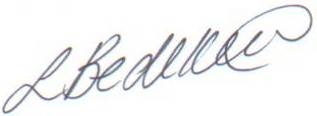 